City of BurlingtonMarch 2014FINANCIAL STATEMENTS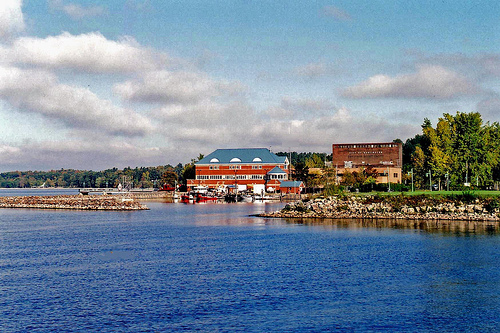 Community and Economic Development OfficeThe majority of CEDO funding is from reimbursable grants.  While currently our revenues are well below the projected amount for this time of year, expenditures are tied to project completion and expenses and are not evenly distributed throughout the calendar year. We have identified shortfalls in projected revenue in the areas of new revenue sources and an indirect cost transfers. We are actively working with the CAO to identify and address these issues in a timely manner.